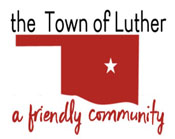 BOARD OF TRUSTEES FOR THE TOWN OF LUTHERSPECIAL MEETING AGENDAIn accordance with the Open Meeting Act, Section 311, The Town of Luther, County of Oklahoma, 119 S. Main Street, hereby calls a Special Meeting of the Luther Board of Trustees, Thursday, January 24th, 2019 at 6:30 p.m. at The Luther Community Building, 18120 East Hogback Road, Luther, OK 73054.Call to order.Invocation Pledge of AllegianceRoll CallDetermination of a quorum.Trustee CommentsTrustee Five (Jenni White)Consideration, discussion, and possible action regarding a presentation by OMAG.Trustee One (Paxton Cavin)Consideration, discussion, and possible action regarding the resignation of Deputy Chief Michael Class. Consideration, Motion and Vote to Enter Into Executive Session.Proposed Executive Session for the purpose of discussing the following item so the board can return to Open Session and take action pursuant to Executive Session Authority: Okla. Stat. title 25 Section 307 (B) (1). The following items are proposed for discussion during the Executive Session:Discussion will follow regarding options regarding Chief of Police David Randall’s employment and salaryVote to reconvene into Open SessionVote to execute action regarding Chief Randall’s employment and salary as Chief of Police for the Town of Luther. Trustee Two (Lea Ann Jackson)Consideration, discussion and possible action to determine the project to be addressed in CDBG grant application.Consideration, discussion and possible action to determine and approve the amount of matching funds to be provided for CDBG grant application.Consideration, discussion and possible action regarding the open Code Enforcement position, to include review of application activity since initial listing, possible changes to position description/pay and/or approval of additional expenditure to list position in new ways to increase exposure to the public.Trustee Three (Trandy Langston)Consideration, discussion and possible action to approve or deny a zoning variance for Jab Corp on their property located at 15749 E. Coffee Creek Rd., Luther, OK 73054. The Board is authorized to make these variance changes per Luther Ordinance 12-242. The zoning request is for a zoning variance within the existing A-1 zoning for the subject property to allow the limited use of a C-1 Medical Marijuana Growers permit.Consideration, discussion and possible action to open any sealed bids for the property located at 207 S. Main St., Luther, OK 73054.Consideration, discussion and possible action to renew the ball field leases with the School and Little League.Trustee Four (Jason Roach)Trustee Five (Jenni White)Consideration, discussion and possible action regarding attending OML’s Practical Guide to Everyday Municipal Issues workshop on March 8th, 2019 in Midwest City at a cost of $85.00 per person..Consideration, discussion and possible action to appoint Lea Ann Jackson as the "authority member" for Luther to participate in the Eastern Oklahoma Medical Development Authority.Consideration, discussion and possible action to review and/or adopt drafts of new liquor ordinances as necessary to comply with the changes to state law.Consideration, discussion and possible action to change our current AT&T wireless account to FirstNet - a dedicated network for First Responders that reduces our current AT&T wireless bill from $815.83 to between $500.00 and $600.00, depending on air card usage and allows first responders on the network to have priority cell service at all times. Open discussion with the public pertaining to Town business, L.P.W.A. business and/or other topics deemed relevant. No action will be taken during this item.Citizen participation:  Citizens may address the Board during open meetings on any matter on the agenda prior to the Board taking action on the matter. On any item not on the current agenda, citizens may address the Board under the agenda item Citizen Participation. Citizens should fill out a Citizen’s Participation Request form and give it to the Mayor. Citizen Participation is for information purposes only, and the Board cannot discuss, act or make any decisions on matters presented under Citizens Participation. Citizens are requested to limit their comments to two minutes.Adjourn._______________________________________________Kim Bourns, Town Clerk/Treasurer*Agenda Posted Tuesday, January 22, 2019 at Luther Town Hall, on the website at www.townoflutherok.com and on Facebook at The Town of Luther, prior to 6:30 pm.